                           План –конспектТема: «В гостях у красавицы -Весны »(Интеграция внутри единой образовательной области (музыка, изобразительная деятельность,  детская художественная литература, В синтезе  различных видов детской деятельности (художественно-творческая, музыкальная, изобразительная, коммуникативная, и др.,):Интеграции: «Познание», «Коммуникация»,»социализация»,чтение художественной литературы», «Музыка», «Художественное творчество», Цель: систематизировать и закрепить знания детей о последовательности сезонных изменений в природе (нарастании продолжительности дня, повышении температуры воздуха, прилете птиц, гнездовании; учить детей устанавливать связи между изменениями в неживой природе и жизни растений( с наступлением весны день становится длиннее; оттаивает земля; растения получают много тепла и влаги, начинают быстро расти; для животных появляется больше пищи; возвращаются и вьют гнезда перелетные птицы: скворцы, ласточки, грачи, журавли, соловьи, кукушки; у животных появляются детеныши; активизировать употребление в речи детей глаголов и прилагательныхЗадачи:Продолжать знакомить детей с дидактическими играми, направленными на зрительное представление об окружающем мире,временах года. («Социализация»)Расширять представление детей о природе, воспитывать желание заботиться о природе, бережно относиться к насекомым, любоваться их красотой. («Познание»)Способствовать развития любознательности («Коммуникация»)Пополнять и активировать словарь на основе укрепления знаний детей о ближайшим окружении. («Коммуникация»)Формировать умение закрашивать рисунки карандашом. («Художественное творчество»)Обогащать музыкальные впечатления. («Музыка»)Решение вопроса о сохранение здоровья ранней весной («Здоровье»)Методы:Методы и приемы: – практические– наглядные – словесные – игровыеМатериалы и оборудование:Ноутбук, Плакаты «Времена года» ,аудиозапись (Чайковский»Подснежник»),проектор,презентация,цветные карандаши,мяч.Формы организации совместной деятельностиЛОГИКА ОБРАЗОВАТЕЛЬНОЙ ДЕЯТЕЛЬНОСТИ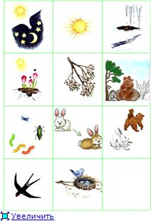 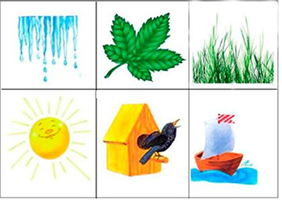 Образовательные областиВид деятельностиСодержание деятельности«Познание»Познавательная,исследовательскаяДети узнают о пробуждении природы«Здоровье»ИсследовательскаяРешение вопроса о сохранение здоровья ранней весной«Коммуникация»РечеваяТворческое рассаказывание о приметах весны«Чтение художественной литературы»ЧитательскаяЧтение-слушание,разучивание стихотворения о весне«Музыка»Художественно-творческаяПрослушивание произведения «Подснежник» П.И.Чайковского,разучивание песни о весне«Художественное творчество»Художественно-творческая деятельностьРисование фрагмента произведения П.И. Чайковского «Времена года»- «Подснежник»«Социализация»коммуникативнаяигрыДЕЯТЕЛЬНОСТЬ ПЕДАГОГАДЕЯТЕЛЬНОСТЬ ВОСПИТАННИКОВОЖИДАЕМЫЙ РЕЗУЛЬТАТМотивационно –ориентировочнаяПрислушайтесь ребята, вы ничего не слышите? Кто это так тихо прошагал за окном?Кто пришёл так тихо-тихо? Ну, конечно, не слониха, И, конечно бегемот Тихо так пройти не мог. И никто из вас не слышал, Как листок из почки вышел,  И услышать не могли вы, Как зеленые травинки, Сняв зелёные ботинки, Тихо вышли из земли. И подснежник тихо вышел. И повсюду тишина. Это значит, это значит, Тише всех пришла весна.Все рады весне, ждут её с нетерпением. В старину считали, что весна не приходит сама. Раньше весну зазывали в гости и говорили такие слова... Весна красна! В гости просим! Приди скорей!Появляется персонаж «Красавица –Весна»Звучит музыка, дети входят в зал,рассаживаются полукругом на стульчики.сюрпризным моментом вызвать интерес, создать благоприятный эмоциональный фон,Основная«Весна» привлекает внимание ребят:Перед вами картины, с изображением времён года (на доске 4 картинки времён года: весна, лето,  осень, зима). Определите, на какой по счёту картинке изображена весна. И докажите, почему вы так думаете?Ознакомительная  беседа с детьми по теме: « Признаки и приметы весны».-Что можно сказать о снеге? Что снег делает?-Что можно сказать о дожде? Дождь что делает?  -А Что можно сказать о солнце весной?-Что делают птицы весной?Речевая коррекционная игра1. «Почему?». Составление предложений с союзом потому что-Почему тает снег?-Почему бегут ручьи?-Почему тает лед?-Почему трескается лед?-Почему журчат ручьи?-Почему набухают почки?-Почему распускаются цветы?-Почему пробивается травка?-Почему прилетают птицы?-Почему появляются насекомые?-Почему животные просыпаются от зимней спячки?-Почему радуются люди?-Почему люди одеваются легче? И т.д.2. «Чего не бывает весной?»Весной не бывает метели (листопада, вьюги, мороза, снегопада и т.д.)Рассматривание мнемотаблиц признаки весны (см. ниже):А теперь мы прослушаем произведение «Подснежник»,закроем глазки и представим,что на миг оказались в лесу и наблюдаем,как из под земли пробивается первый нежный росточек.Теперь давайте сядем за столы, возьмем цветные карандаши и нарисуем то,что вам удалось представить под музыку.(вновь звучит фрагмент,дети рисуют)Игра с мячом «Скажи наоборот»Зимой снег белый, а весной… (серый. Зимой дни холодные, а весной… (тёплые) Зимой дни короткие, а весной… (длинные). Зимой солнце тусклое, а весной… (яркое). Зимой небо серое, а весной … (голубое). Зимой ветер холодный, а весной… (тёплый). Зимой солнце низкое, а весной… (высокое).  Зимой похолодало, а весной… (потеплело).Итак,по всем признакам и приметам,мы поняли,что к нам ,как и в прошлом году,после суровой Зимушки вернулась Красавица-Весна!Давайте ощутим её прикосновение.(Проводится массаж лица).Светит яркое весеннее солнышко и ласкает нам лицо – (поглаживание)Дождик ещё холодный. – (постукивание подушечками пальцев)По утрам ещё иногда пощипывает морозец. – (пощипывание)А всё-таки солнышко светит сильнее. – (снова поглаживание).А сейчас мы посмотрим с вами,как же нужно беречь своё здоровье ранней веснойПрезентация «Одеваемся по сезону». (уточняем,  почему нельзя ходить  ранней весной легко одетым; что делать для укрепления своего организма: кушать витамины, лук, чеснок; при появлении первых признаков простуды - пить чай с лимоном, малиной; медом.)		Ну что же,нашей красавице Весне пора обходить свои владения,согреть своим теплом и других детей и взрослых!Дети отвечают на вопросыДети определяют и показывают.-Идет, падает, кружится, летает, ложится, блестит,  тает, темнеет,  чернеет…)-Идет, моросит,  льет, капает, хлещет, шумит, стучит по крыше…-Светит, греет,  сияет, улыбается, ласкает- Прилетают, возвращаются в родные края, вьют гнезда, поселяются в скворечниках, выводят птенцовПрослушивание произведенияРисование под музыку.Дети проводят пальчиковый массаж лица вместе с пресонажем.уточнить у детей знания сезонных изменений в природе; активизировать словарный запас способствовать развитию мыслительной деятельности ; активизировать в речи детей народные пословицы и поговорки:  «Увидел грача - весну встречай»;«Вода с гор потекла - весну принесла».Развитие воображения и творческих способностей  в процессе восприятия музыки  и художественно-изобразительной деятельности. Психоэмоциональная разгрузка,Развитие мыслительной деятельности,быстроты реакции.продолжать развивать у детей навыки личного здоровье сбереженияЗаключительнаяРебята,о чем мы сегодня говорили?Что нового узнали?Кто приходил к нам в гости?Упорядочить  представление о временах года,конкретно о времени года – весна,пробуждении природы,О приметах,признаках весны.